さいたま市立岩槻図書館　ボランティア登録申込書■電話番号は、事業の中止など緊急の連絡にも使用します。自宅または携帯電話いずれかの登録をお願いします。※ご記入いただいた個人情報は、図書館からの連絡およびボランティア人員の把握のために使わせていただきます。これらの目的以外には、一切使用いたしません。（提出方法）この申込書は以下の提出方法があります。ご都合のよろしい方法での提出をお願いいたします。申込書を記入し、紙で岩槻図書館に提出（郵送可）申込書を記入し、ファクスで送信申込書をさいたま市図書館ホームページからダウンロードし、データをメールで送付（画像添付でも可）ご不明な点がありましたら、岩槻図書館までお問い合わせください。さいたま市立岩槻図書館　児童・地域係電話　048-757-2523　FAX　048-758-5100　e-mail　iwatsuki-lib☆city.saitama.lg.jpメールアドレスは☆をアットマークに置きかえるか、以下の岩槻図書館メール二次元バーコードをご利用ください。　岩槻図書館メール　　　　　　　　　　　　　　　　　さいたま市図書館ホームページ（メールソフトが起動します）　　　　　　　　　　（あかちゃんおはなし会ボランティアのページ）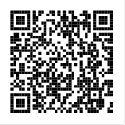 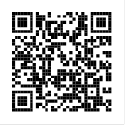 記入日令和　　　　　年　　　　月　　　　日フリガナ氏名住所〒電話自宅　　　　　　　　　　　　　　　　　　　　　携帯ＦＡＸEメール